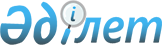 О признании утратившими силу некоторых постановлений акимата Жамбылской областиПостановление акимата Жамбылской области от 15 октября 2020 года № 231. Зарегистрировано Департаментом юстиции Жамбылской области 19 октября 2020 года № 4766
      В соответствии с Законом Республики Казахстан от 23 января 2001 года "О местном государственном управлении и самоуправлении в Республике Казахстан", Законом Республики Казахстан от 6 апреля 2016 года "О правовых актах" акимат Жамбылской области ПОСТАНОВЛЯЕТ:
      1. Признать утратившими силу некоторые постановления акимата Жамбылской области согласно приложению к настоящему постановлению.
      2. Коммунальному государственному учреждению "Управление физической культуры и спорта акимата Жамбылской области" в установленном законодательством порядке обеспечить:
      1) государственную регистрацию настоящего постановления в органах юстиции;
      2) размещение настоящего постановления на интернет-ресурсе акимата Жамбылской области;
      3) принятие иных мер, вытекающих из настоящего постановления.
      3. Контроль за исполнением настоящего постановления возложить на заместителя акима области Е.Жылкыбаева.
      4. Настоящее постановление вступает в силу со дня государственной регистрации в органах юстиции и вводится в действие по истечении десяти календарных дней после дня его первого официального опубликования. Перечень некоторых постановлений акимата Жамбылской области, признанных утратившими силу
      1. Постановление акимата Жамбылской области от 19 сентября 2016 года № 277 "Об утверждении регламентов государственных услуг в сфере физической культуры и спорта" (зарегистрировано в Реестре государственной регистрации нормативных правовых актов № 3181, опубликовано 20 октября 2016 года в информационно-правовой системе "Әділет").
      2. Постановление акимата Жамбылской области от 26 октября 2017 года № 229 "Об утверждении регламентов государственных услуг в сфере физической культуры и спорта" (зарегистрировано в Реестре государственной регистрации нормативных правовых актов № 3585, опубликовано 16 ноября 2017 года в информационно-правовой системе "Әділет").
      3. Постановление акимата Жамбылской области от 15 февраля 2019 года № 22 "О внесении изменений в некоторые постановления акимата Жамбылской области" (зарегистрировано в реестре государственной регистрации нормативных правовых актов за № 4125, опубликовано 27 февраля 2019 года в информационно-правовой системе "Әділет", 10 апреля 2019 года в Эталонном контрольном банке нормативных правовых актов Республики Казахстан в электронном виде).
      4. Постановление акимата Жамбылской области от 10 сентября 2019 года № 189 "Об утверждении регламентов государственных услуг в сфере физической культуры и спорта" (зарегистрировано в Реестре государственной регистрации нормативных правовых актов № 4324, опубликовано 12 сентября 2019 года в информационно-правовой системе "Әділет", 16 сентября 2019 года в Эталонном контрольном банке нормативных правовых актов Республики Казахстан в электронном виде).
					© 2012. РГП на ПХВ «Институт законодательства и правовой информации Республики Казахстан» Министерства юстиции Республики Казахстан
				
      Аким Жамбылской области 

Б. Сапарбаев
Приложение к постановлению
акимата Жамбылской области
от 15 октября 2020 года № 231